Уроки дорожной безопасности для родителей	Для того чтобы воспитание детей было  успешно, надо, чтобы воспитывающие люди, не переставая, воспитывали себя.Л.Н. ТолстойРебенок на руках. Учить его, пожалуй, еще рано. Будьте осторожны -ребенок на руках закрывает вам обзор дороги.Ребенок в детской коляске. При посадке или высадке из транспорта не забудьте предупредить водителя, потому что в зеркало ему не видно! При движении держитесь правой стороны.Ребенок в саночках. Саночки, как известно, легко опрокидываются. На проезжей части или рядом с ней этого нельзя допустить! Чаще смотрите на ребенка. Держитесь середины тротуара, дальше от «сосулек».Вы едете е такси. Конечно, мать или отец с ребенком - на заднем сиденье, учитывайте возможность резкого торможения, чтобы ребенок не ушибся. При высадке первыми обязательно должны выйти взрослые и принять детей. Не разрешайте высовываться ребенку из окон. Дверь должна быть заперта.Выход из автобуса, троллейбуса, трамвая. Первыми всегда выходят взрослые, принимая ребенка, потому что он легко может вырваться, пока вы заняты выходом, выбежать из-за автобуса на дорогу. Кроме того, маленький ребенок, шагая по ступенькам, рассчитанным на взрослого, может упасть. Особая осторожность при выходе из автобуса должна быть, когда выходите среди последних выходящих на остановке пассажиров. Наблюдая за высадкой пассажиров в зеркало заднего вида, водитель может не заметить стоящего на ступеньках ребенка, которого вы, выйдя, приготовились взять, и, считая, что высадка окончена, закроет дверь и тронется, поэтому надо выходить не последним, взять ребенка на руки или предупредить водителя перед выходом.Проезд в автобусе, троллейбусе, трамвае. Даже опытный водитель не всегда может избежать резкого торможения в аварийной ситуации. Поэтому при движении надо занимать устойчивое к возможным толчкам положение, быть особенно осторожным возле кабины водителя, как и во время приготовления к выходу.За руку с ребенком. На дороге или рядом с ней не забывайте, что ребенок может попытаться вырваться. И это типичная причина дорожных происшествий. Ребенок чаще пытается вырваться, когда он знает о предстоящем переходе и хочет сделать это раньше, когда он увидел на другой стороне дороги кого-либо из родных, друзей, воспитателей. При переходе внезапно не останавливайтесь, не предупредив ребенка.Учите ребенка наблюдать. Именно с 2 до 6 лет, пока ребенок на улице рядом с вами, во время прогулок, по пути в детский сад и обратно лучше всего прививать ему те навыки, о которых речь шла выше! Используйте каждый случай пребывания рядом с ребенком на дороге, чтобы по ходу дела учить его наблюдать, узнавать типичные дорожные «ловушки». Пусть при переходе проезжей части он тоже наблюдает, а не просто доверяется вам. Иначе он привыкнет ходить через проезжую часть не глядя. Не посылайте ребенка бежать впереди вас в конце перехода проезжей части, как делают некоторые родители, это закрепляет все ту же привычку двигаться по проезжей части не глядя.Пример родителей. Одно неправильное действие родителей на глазах у ребенка или вместе с ним может перечеркнуть сто словесных правильных указаний. Поэтому с ребенком никакой спешки на проезжей части, никакого бега через дорогу к автобусу, никаких разговоров о постороннем во время перехода, никаких движений наискосок, в стороне от перехода на красный сигнал светофора. Если вы, конечно, хотите, чтобы ваш ребенок в будущем, когда он будет на улице один, был в безопасности.Ваш ребенок носит очки. Очки «исправляют» зрение только перед собой, и на дороге очень важную роль играет так называемое «боковое зрение», потому что часто пешеход находится боком к приближающемуся транспорту. Поскольку «боковое зрение» остается ослабленным несмотря на очки, надо с удвоенной тщательностью учить ребенка наблюдать, узнавать типичные ситуации «закрытого обзора», «отвлечение внимания», «действие не глядя». Более тщательно ребенка с ослабленным зрением надо учить оценивать и скорость приближающегося транспорта.Памятка для родителей детей младшего дошкольного возраста	Никто не может заменить родителей в вопросе формирования у ребенка дисциплинированного поведения на улице, соблюдения им правил безопасности.	В младшем дошкольном возрасте ребенок должен усвоить: •   без взрослых на дорогу выходить нельзя, когда идешь со взрослым за руку, то не вырывайся, один не сходи с тротуара;•   ходить по улице следует спокойным шагом, придерживаясь правой стороны тротуара;•   переходить дорогу можно только по переходу (наземному и подземному);•  прежде чем переходить улицу, посмотри на светофор: «коль зеленый свет горит, значит — путь тебе открыт»;•  дорога предназначена только для машин, а тротуар — дляпешеходов;•  движение транспорта и пешеходов на улице регулируется | сигналами светофора или милиционером — регулировщиком;•   в общественном транспорте не высовывайся из окна, не выставляй руки или какие-либо предметы.	Все эти понятия ребенок усвоит более прочно, если его знакомят с правилами дорожного движения систематически, ненавязчиво. Используйте для этого соответствующие ситуации на улице, во дворе, на дороге. Находясь с малышом на улице, полезно объяснять ему все, что происходит на дороге с транспортом, пешеходами. Например, почему в данный момент нельзя перейти улицу, какие на этот случай существуют правила для пешеходов и автомобилей, укажите на нарушителей, отметив, что, нарушая правила, они рискуют попасть под транспорт.	Чтобы развить у ребенка зрительную память, закрепить зрительные впечатления, предложите малышу, возвращаясь с ним из детского сада, самому найти дорогу домой или, наоборот, «привести» вас утром в детский сад.	Не запугивайте ребенка улицей — панический страх перед транспортом не менее вреден, чем беспечность и невнимательность!	Полезно прочитать ребенку стихотворение: «Про одного мальчика» С. Михалкова, «Меч» С. Маршака,  «Для пешеходов» В. Тимофеева,  «Азбука безопасности» О. Бедарева, «Для чего нам нужен светофор» О. Тарутина.	Полезно рассмотреть с ребенком набор красочных рисунков «Красный, желтый, зеленый», «Пешеходу-малышу».	Купите ребенку игрушечные автомобили, автобусы, светофоры, фигурки постовых-регулировщиков и др. и организуйте игры по придуманному вами сюжету, отражающие любые ситуации на улице. Игра - хорошее средство обучения ребенка дорожной грамоте.	Если в вашем доме есть фильмоскоп, покажите ребенку диафильмы:  «Сказка о трехглазке»,  «Однажды в городе»,  «Наглядный урок»,  «Сигналы светофора» и др.	ПОМНИТЕ! Ребенок учится законам улицы, беря пример с вас, родителей, других взрослых. Пусть ваш пример учит дисциплинированному поведению на улице не только вашего ребенка, но и других детей. Переходите улицу в точном соответствии с правилами. Старайтесь сделать, все возможное, чтобы оградить детей от несчастных случаев на дорогах!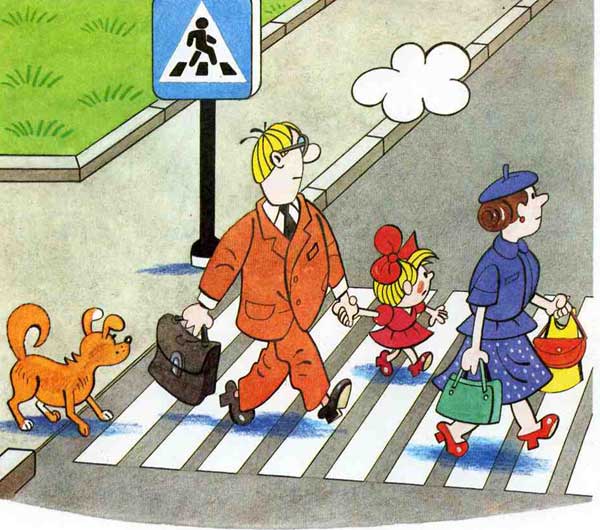 Памятка для родителей детей среднего дошкольного возрастаУважаемые родители!	В среднем дошкольном возрасте ребенок должен усвоить:	-   кто является участником дорожного движения (пешеход, водитель, пассажир, регулировщик);	- элементы дороги (дорога, проезжая часть, обочина, тротуар, перекресток, линия тротуаров или обочин, ограждение дороги, разделительная полоса, пешеходный переход);	-   транспортные средства (автомобиль, мотоцикл, велосипед, мопед, трактор, гужевая повозка, автобус, трамвай, троллейбус, специальное транспортное средство);	-   средства регулирования дорожного движения;	-   основные сигналы транспортного светофора (красный, красный одновременно с желтым, зеленый, зеленый мигающий, желтый и желтый мигающий);	-  пять мест, где разрешается ходить по дороге;	-   шесть мест, где разрешается переходить проезжую часть;	-   правила движения пешеходов в установленных местах;	-   правила посадки, движения и высадки в общественном транспорте;	-   без взрослых переходить проезжую часть и ходить по дороге нельзя;	-   обходить любой транспорт надо со стороны приближающихся других транспортных средств в местах с хорошей видимостью, чтобы пешеход видел транспорт и водитель транспорта видел пешехода.	Методические приемы обучения ребенка навыкам безопасного поведения на дороге: 	-   своими словами систематически и ненавязчиво знакомить с правилами только в объеме, необходимом для усвоения;	-  использовать дорожную обстановку для пояснения необходимости быть внимательным и бдительным на дороге;	-   объяснять, когда и где можно переходить проезжую часть, а когда и где нельзя;	-   объяснять название, назначение и о чем предупреждают шесть основных сигналов транспортного светофора;	-  указывать на нарушителей Правил;	-   закреплять зрительную память, пространственное представление и представление о скорости;	- читать ребенку книжки для закрепления Правил;	- использовать альбомы для раскрашивания, диафильмы, видеокассеты, макеты, настольные игры для привития устойчивых навыков безопасного поведения ребенка в любой дорожной ситуации.ПОМНИТЕ! Ребенок учится законам дорог, беря пример с членовсемьи и других взрослых. Берегите ребенка! Оградите его от несчастных случаев на дорогах!Памятка для родителей детей подготовительной к школе группы.	Не жалейте времени на «уроки» поведения детей на улице Если вы купили ребенку велосипед, то надо объяснить ему правила пользования им на улице, требуя неукоснительного выполнения. Ребенок должен усвоить: кататься на велосипеде можно только в отведенных для этого местах — дворах, парках, скверах.	Расскажите детям об ошибках велосипедистов, приводящих к ДТП. Помните, что езда на велосипеде по дорогам детям до 14 лет запрещена. Нельзя сажать ребенка на раму или багажник, катая его на своем велосипеде. Для ребенка на велосипедной раме позади руля должны быть сделаны специальные седло и подножки.К моменту поступления ребенка в школу он должен усвоить и соблюдать следующие правила поведения на улице и транспорте:	•  играй только в стороне от дороги;	•   переходи улицу там, где обозначены указатели перехода, где их нет — на перекрестках по линии тротуаров;	•  переходи улицу только шагом, не беги;	•  следи за сигналом светофора, когда переходишь улицу;	•  посмотри при переходе улицы сначала налево, потом направо;	•  не пересекай путь приближающемуся транспорту;	•  машины, стоящие на дороге у тротуара или обочины, всегда обходи так, чтобы был хороший обзор дороги, проезжей части;	•  трамвай всегда обходи спереди;	•   входи в любой вид транспорта и выходи из него только тогда, когда он стоит, нельзя прыгать на ходу;	•  не высовывайся из окна движущегося транспорта